ПРОЕКТ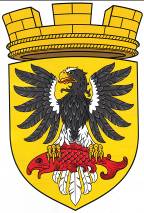 Муниципальный нормативный правовой актО внесении изменений в Правила землепользовании и застройки Елизовского городского поселения № 10 НПА от 12.09.2011 годаПринят Решением Собрания депутатов Елизовского городского поселения  №_____ от __________________Статья 1. Внести в Правила землепользования и застройки Елизовского городского поселения, принятые Решением собрания депутатов Елизовского городского поселения, от 07.09.2011 года №126 (с изменениями от 16.02.2012 года № 251, от 28.06.2012 года № 315, от 25.09.2012 года № 350, от 19.02.2013 года № 430, от 23.04.2013 г. № 466), следующие изменения:В Разделе I Порядок применения Правил землепользования и застройки Елизовского городского поселения и внесения в них изменений:В части 9 статьи 12  после слов «данной зоны» дополнить словами следующей редакции «и могут размещаться в нескольких территориальных зонах».В Разделе II карта градостроительного зонирования: изменить территориальную зону естественного ландшафта (ЕЛ) на зону обслуживания объектов, необходимых для осуществления производственной и предпринимательской деятельности (ОДЗ 4) по границам формируемого земельного участка ориентировочной площадью 500 кв.м., расположенного в районе ул. Чкалова г. Елизово                    (приложение 1);изменить территориальную зону объектов автомобильного транспорта (ТИ 1) на зону объектов электроснабжения (ИИ 4) по границам формируемого земельного участка ориентировочной площадью 3600 кв.м., расположенного в районе г. Морозная (приложение 2);изменить территориальную зону улично-дорожной сети на зону застройки индивидуальными жилыми домами (Ж 1) по границам формируемого земельного участка, расположенного в кадастровом квартале 41:05:0101002 по адресу: г. Елизово, ул. Лазо, дом 20 (приложение 3);изменить  территориальную зону коммерческого, социального и коммунально-бытового назначения (ОДЗ 3), в границах которой расположен земельный участок с кадастровым номером 41:05:0101003:616, на зону объектов сельскохозяйственного назначения (СХЗ 3) (приложение 4).Статья 2. Настоящий муниципальный нормативный правовой акт вступает в силу с момента его официального опубликования (обнародования).Глава Елизовскогогородского поселения						           А.А. Шергальдин№ ___ - НПА от «___» _______ 20___ года